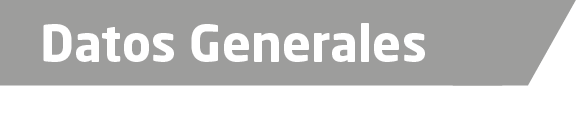 Nombre Iván González RodríguezGrado de Escolaridad Licenciado en DerechoCédula Profesional (Licenciatura) 9183963Teléfono de Oficina 012727250412Correo Electrónico figo7_16@hotmail.comDatos GeneralesFormación Académica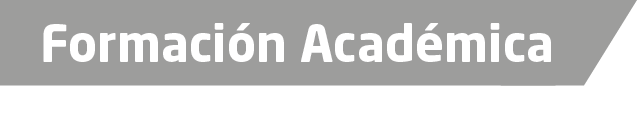 2005-2010Universidad Paccioli de Córdoba Estudios de Licenciatura en Derecho.Trayectoria Profesional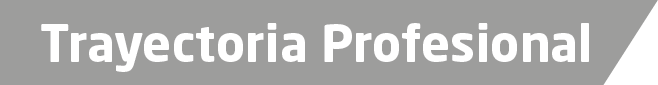 2011-2014Oficial Secretario en la Procuraduría General de Justicia del Estado de Veracruz. Actualmente (Fiscalía General del Estado).20114- 2015Agente del Ministerio Publico Municipal (habilitado) en la Procuraduría General de Justicia del Estado de Veracruz. Actualmente (Fiscalía General del Estado)..2015-2016Fiscal Facilitador en la fiscalía General del Estado de Veracruz.2016 a la fecha. Fiscal Orientador en la fiscalía General del Estado de Veracruz Aréas de Conocimiento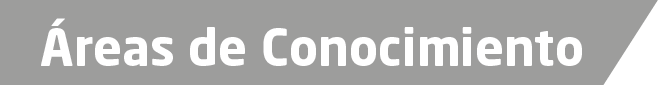 Derecho ConstitucionalDerecho AdministrativoDerecho CivilDerecho Penal